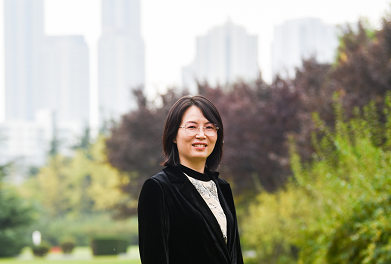 谭小芳，大连海事大学航运经济与管理学院副教授。中国注册会计师协会非执业会员。讲授课程：中级财务会计（本科）、管理会计（本科）、财务共享理论与实践（本科）、战略管理会计（研究生）、会计学（MBA）。2020年、2018年获评大连海事大学本科课程教学名师；2017年获得大连海事大学教学优秀奖一等奖，多次获得大连海事大学教学优秀奖二等奖。研究领域： 产融结合、公司投融资、会计信息与公司治理等问题。参与国家社科、教育部等省部级课题。主持多项辽宁省社科基金重点项目、辽宁省社科联重点项目、辽宁省教育厅项目、辽宁省（大连市）统战部项目。在CSSCI收录期刊、中文核心期刊等公开发表多篇学术论文。2011年辽宁省第三届哲学社会科学学术年会三等奖。电子邮箱： dlmutxf@dlmu.edu.cn